FOR IMMEDIATE RELEASE 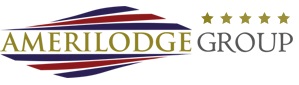 CONTACT: 	Steve Aldridge Vice President of Sales and MarketingAmerilodge Group(248) 601-2500  E-mail: steve.aldridge@amerilodgegroup.comNew Holiday Inn Express & Suites Hotel Opens in Portage, IndianaPortage, Indiana, February 15, 2018 – Amerilodge Group, a hotel ownership and management company based in Bloomfield Hills, today announced the opening of a new Holiday Inn Express & Suites hotel at 6295 Melton Road, Portage, IN 46368,  Phone Number: (219) 734-6000, Website: www.hiexpress.com/portageindianaNear the beautiful southern shores of Lake Michigan, the Holiday Inn Express & Suites Portage hotel is both a convenient workplace and a comfortable home away from home. Portage is intersected by several major highways, including Interstate 94 and Interstates 80/90. It is also less than an hour away from downtown Chicago making this hotel's location perfect for business and leisure guests alike.If you're visiting the hotel's locale for work in Portage, Indiana, you can rely on the free high-speed, WiFi access and the 24-hour Business Center to help you meet deadlines. Major corporations, such as Fronius, NLMK Indiana, U.S. Steel Corporation and Graycor are within miles.Leisure guests can enjoy amazing attractions in and around Portage, Indiana. Your vacation starts right in our city's backyard with a public marina and the Portage Lakefront and Riverwalk providing easy access to beautiful beaches and Lake Michigan. Also, just a few miles away is the Indiana Dunes.The 87 room hotel will feature the newest design for the Holiday Inn Express brand, “Introducing...Formula Blue”.  The guestrooms will include a flexible work space; functional storage units, providing horizontal luggage storage; convenient moveable seating allowing guests to use the space in ways that work best for them; a newly designed decor for the guestroom.  The open lobby design will enable guests, in particular the business traveler, to be able to connect and fulfill their overall technology needs.  Additional hotel amenities include an indoor swimming pool, an exercise room, valet laundry service, complimentary Wi-Fi, as well as fax and copy services. The hotel also offers over 1,131 square feet of meeting space to accommodate functions of up to 100 people.Asad Malik, President & CEO of the Amerilodge Group said: “It gives us great pleasure to be able to bring a clean, modern, and technology friendly driven lodging accommodation to the Portage community.  With the Formula Blue Concept, we expect this to be an award-winning hotel and the preferred lodging choice for the business and leisure travelers in the Portage and Port County area.” “A lot of hard work went into the opening of this property and we are so glad to be able to share this amazing hotel with the community” said Jonale Houseknecht, Area Director of Sales.  In addition, Courtney Graham, Regional Director of Operations said “We love to build hotels that our guests will love and we look forward to the future of Amerilodge Group.”The Holiday Inn Express & Suites, Portage is expected to add more than 30 jobs to the Portage community.